Name: Orisunmibare NimatDepartment: Mechanical Engineering Level: 500 Matric no:15/ENG06/058Course code: MEE 510Course title: Product Design1)2) Material SelectionThe selection of materials for the development of certain products will be established successfully based on mechanical properties such as toughness, durability, flexibility, availability, flexibility, etc.3) Factors considered in choosing materials Wood: Wood was selected for the frame of the project for the following reasonsAdjustments can be made easilyIt was more economical as wood is cheaper than metalIt does not affect the temperature of the system thereby acting as a neutral frameIt can be made to be more presentable as compared to metalCopper pipe: The copper pipes are used to pass and eat the water from the cold storage to the hot storage tank. The copper was selected because of its conductivity properties.Fresnel lenses: The lenses converge the sunrays in straight lines and this is the most effective means of heating the water as it passes through the pipes.The Tank: The tanks have the thickness and durability required to hold the hot water which is the main point of the project and design4) Design specification The design is done the way it is to provide maximum flow of water as well as a simple means of refilling the tanks and cleaning of the lenses. The overall design gives room for maintenance that can be done by anyone. 5) Details drawing *the details and dimensions may be off as changes were made in the process of fabrication.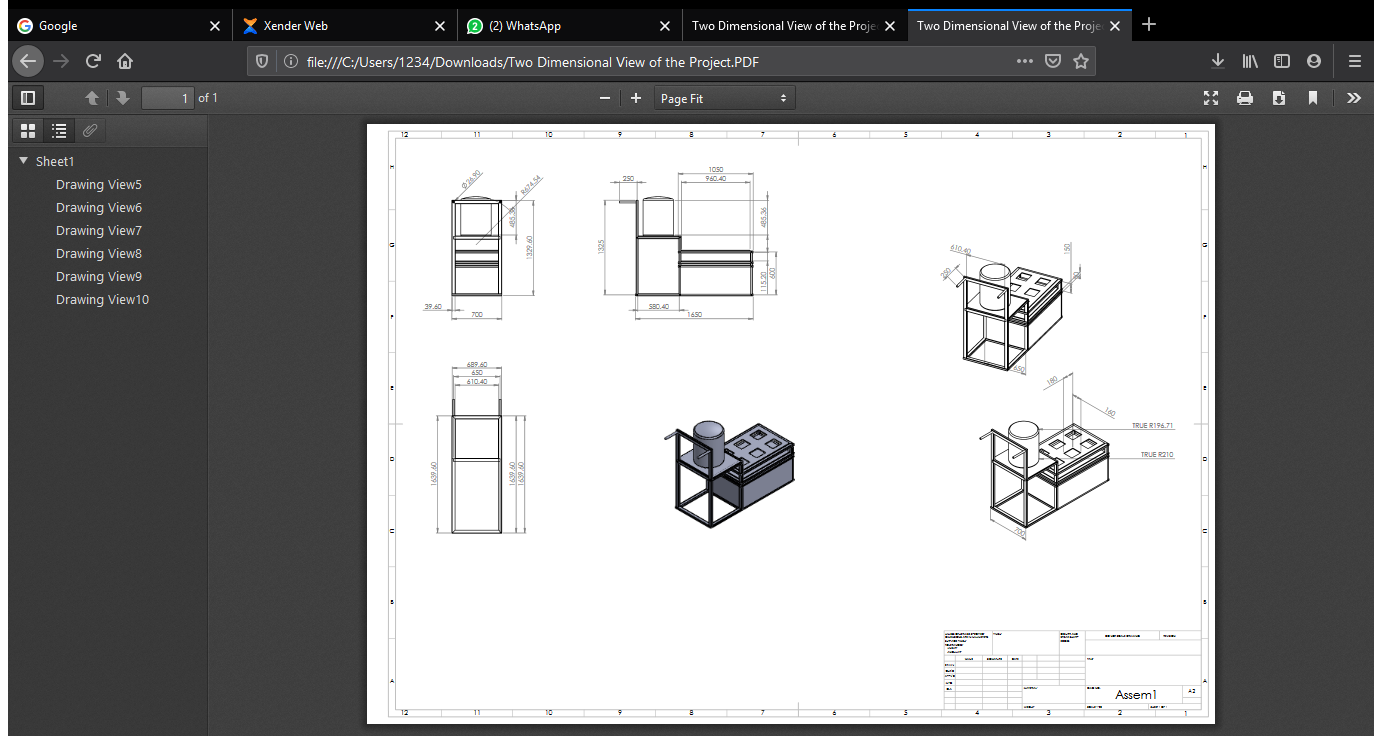 6)BEME7) Design Calculations8) Design process/ ManufacturingProject understanding Sketches Fabrication designWood work fabrication Attachment of plumbing fittings to tankProject setupAdjustments Testing Further adjustmentsFinal setup S/NPARTQUANTITYPRICE1Insulation10,0002Enamel paint1 liter30003Plumbing Fittings6,0004Wood framing5,0005Lens640,0006Probe Thermometer120,0007Tank35,0008Simulation30,000Total119,000